ASANSÖR SİSTEMLERİ 1. Hangisi makine daireli asansör sistemlerinde kuyu içerisinde bulunması gerekenlerden biridir?A) Asansör panosuB) Karşı ağırlık veya dengeleme ağırlığı C) Hız regülatörüD) Asansör makine motor grubu2. Şekilde verilen a parçası hangisidir?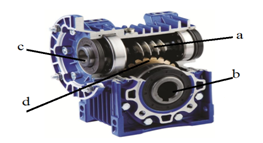 A) VolanB) Sonsuz dişliC) RedüktörD) Rulman3. Asansör makine dairesinin aydınlığı kaç lüks olmalıdır?A) 50B) 100 C) 200D) 3004. Kabin içi acil aydınlatma amacı ile kullanılan akü nerede bulunur?A) Kumanda panosuB) Kabin üstü revizyon kutusu C) Kuyu dibiD) Kabin kapısı mekanizmasının içi5. Asansör kabinine enerji taşımak amacı ile kullanılan kablo hangisidir?A) Fleksible kabloB) Antigron kabloC) Koaksiyel KabloD) Fiber optik kablo6. Hangisi sadece yarı otomatik (çarpma kapı) malzemelerindendir?A) Fiş kontakB) Kapı camıC) Kapı yayıD) Diktatör (kapı amortisörü) 7. Kuyu dibinde yeterli yaşam alanı bulunmadığı durumlarda hangi işlem yapılmalıdır?A) Tampon konulmamalıdır.B) Karşı ağırlık kafes içine alınmalıdır.C) Katlanabilir tampon kullanılmalıdır.D) Halatlar kısa yapılmalıdır.8. Denge zinciri için hangi ifade doğrudur?A) Kabin ile kuyu tavanı arasına bağlanmalıdır.B) Kabin ile karşı ağırlık arasına bağlanmalıdır. C) Karşı ağırlık ile kuyu tabanı arasına bağlanmalıdır.D) Karşı ağırlık ile kuyu tavanı arasına bağlanmalıdır.9. Halat şişelerinde kullanılan kontra somunlarının çıkmaması için hangisi kullanılmalıdır?A) Kupilya kullanılmalıdır.B) Rondela kullanılmalıdır.C) Segman kullanılmalıdır.D) Pul kullanılmalıdır.10. Rayların birbirine eklenmesinde hangi eleman kullanılır?A) Flanş B) KonsolC) TırnakD) Kontra CEVAPLARBBCBADCBAA